Campus Event Accommodation StatementNazareth College is committed to providing equal access to college-sponsored events. Student Accessibility Services can help departments in facilitating accommodations. The host department should provide a disability accommodation statement on event postings (online and in print). The host department is responsible for arranging accommodations and consulting SAS with any questions or concerns. Event Accommodation Statement:Accommodation requests related to disability should be made at least one week prior to the event. Please contact “host department” at 585-389-XXXX or email hostdept@naz.edu. Thank you.Faculty and staff are encouraged to contact the Office of Student Success: Accessibility Services if they are uncertain how to provide requested accommodations.Examples of accommodations may include accessible seating, dietary restrictions, large print materials, use of FM system, and use of interpreters.  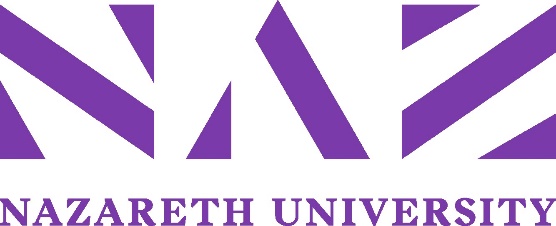 Office of Student Success: Accessibility Services4245 East AvenueRochester, NY 14618Phone: (585) 389-2498FAX: (585) 389-2499